ПЕСНЯ  «Осень, милая, шурши!»Муз. С.Еремеева сл. М. ЕремеевойОсень очень хороша, хороша, хороша!Осень ходит не спеша, ходит не спеша.Есть у осени наряд золотой, золотой!Удивляет всех подряд осень красотой!Припев: Осень милая шуршиЛистьями вокруг.Провожать не спешиЖуравлей на югОсень долго не грустит, не грустит, не груститДаже если снег летит, снег с дождём летит!Мокрым стал её наряд, стал он тоньше чем былВсё равно огнём горят ягоды рябин.Припев: Осень милая шуршиЛистьями вокруг.Провожать не спешиЖуравлей на югПесня «Урожай собирай!»Муз. А. ФиллипенкоМы корзиночки несём, хором песенку поёмУрожай собирай  и на зиму запасай!Ой-да, собирай и на зиму запасай.Мы – ребята молодцы, Собираем огурцы,И фасоль и горох урожай у нас не плох.Ой-да и горох урожай у нас не плох.Ты пузатый кабачок, отлежал себе бочокНе ленись, не зевай, а в корзинку полезайОй-да не зевай, а в корзину полезай.Едем, едем мы домой на машине грузовойВорота, отворяй едет с поля урожайОй-да отворяй едет с поля урожай.Песня  "К нам  гости  пришли" Муз. Ан. Александрова сл. М. ИвенсенК нам гости пришли,Дорогие пришли.Мы не зря кисель варили,Пироги пекли.С морковкой пирог, И с капустой пирог,А который без начинки самый вкусный пирогА сейчас вдвоёмМы для вас споёмВы похлопайте в ладоши Мы плясать пойдём.Наш детский садДружбой славитсяПриходите, гости чащеЕсли нравится!Пение – ведущий  способ музыкальной деятельности, так как певческая деятельность – это общедоступный способ музицирования. Для того, чтобы дети захотели петь, нужно показать им красоту звучания певческого голоса. Перед пением применяются упражнения с плавным движением руки – с пропеванием гласных«А», «О», «У», «Я».Для того, чтобы совершенствовать дыхание, можно  выполнять дыхательную гимнастику и развивать артикуляционный аппарат, что способствует ясному произношению слов песни.Детский голос необходимо беречь. Этому способствует продуманный подбор репертуара, соответствующий возрастным певческим способностям.  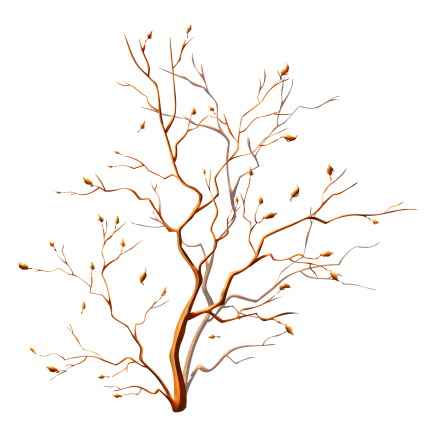 Тазовский2018МКДОУ       Детский  сад «Оленёнок»ПЕСНИОСЕНИСтаршая  группа«Кнопочки»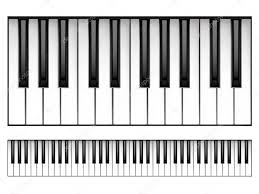 Составитель:         Музыкальный руководительБашкирцева Н.О.